Общество с ограниченной ответственностью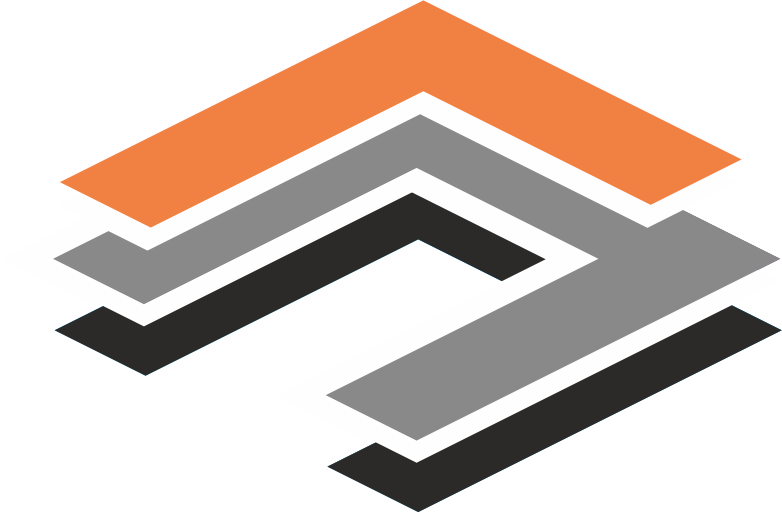 «Главные  понизительные  подстанции»(ООО «ГПП»)432006, г. Ульяновск, ул. Локомотивная, 17Ател./факс: (8422) 27-95-63Сайт: gpp-ul.ru, e-mail: gpp-ul@mail.ru                                ЗАЯВКА <1>           юридического лица (индивидуального предпринимателя),       физического лица на присоединение энергопринимающих устройств    1. ____________________________________________________________________               (полное наименование заявителя - юридического лица;__________________________________________________________________________.   фамилия, имя, отчество заявителя - индивидуального предпринимателя)    2. Номер записи в Едином государственном реестре юридических лиц (номерзаписи  в Едином государственном реестре индивидуальных предпринимателей) идата ее внесения в реестр <2> __________________________________________________________________________________________________________________________________________________________________________________________________.    Паспортные данные <3>: серия _________ номер __________________________выдан (кем, когда) _______________________________________________________.    3. Место нахождения заявителя, в том числе фактический адрес ____________________________________________________________________________________.                             (индекс, адрес)    4. В связи с _____________________________________________________________________________________________________________________________________      (увеличение объема максимальной мощности, новое строительство,  изменение категории надежности электроснабжения и др. - указать нужное)просит осуществить технологическое присоединение ____________________________________________________________________________________________________,      (наименование энергопринимающих устройств для присоединения)расположенных ____________________________________________________________.                     (место нахождения энергопринимающих устройств)    5.  Количество  точек  присоединения с указанием технических параметровэлементов энергопринимающих устройств ________________________________________________________________________________________________________________              (описание существующей сети для присоединения,__________________________________________________________________________.   максимальной мощности (дополнительно или вновь) или (и) планируемых                          точек присоединения)    6.    Максимальная    мощность    <4>    энергопринимающих    устройств(присоединяемых и ранее присоединенных) составляет _____ кВт при напряжении<5> _____ кВ (с распределением по точкам присоединения: точка присоединения___________   -   _____________  кВт,  точка  присоединения  ___________  -_____________ кВт), в том числе:    а)  максимальная  мощность  присоединяемых  энергопринимающих устройствсоставляет   __________ кВт   при   напряжении   _____  кВ   со   следующимраспределением по точкам присоединения:    точка присоединения ___________ - _____________ кВт;    точка присоединения ___________ - _____________ кВт;    б)   максимальная   мощность   ранее  присоединенных  энергопринимающихустройств  составляет  _____  кВт  при  напряжении  _____  кВ  со следующимраспределением по точкам присоединения:    точка присоединения ___________ - _____________ кВт;    точка присоединения ___________ - _____________ кВт.    7. Количество и мощность присоединяемых к сети трансформаторов ________кВА.    8. Количество и мощность генераторов _____________________________.    9. Заявляемая категория надежности энергопринимающих устройств <6>:    I категория ___________кВт;    II категория __________ кВт;    III категория ____________ кВт.    10.  Заявляемый характер нагрузки (для генераторов - возможная скоростьнабора  или  снижения нагрузки) и наличие нагрузок, искажающих форму кривойэлектрического   тока   и   вызывающих   несимметрию  напряжения  в  точкахприсоединения <7> ___________________________________________________________________________________________________________________________________.    11.  Величина  и  обоснование  величины  технологического минимума (длягенераторов) ________________________________________________________________________________________________________________________________________.    12. Необходимость  наличия  технологической и (или) аварийной брони <8>_____________________________________________________________________________________________________________________________________________________.    Величина и обоснование технологической и аварийной брони ___________________________________________________________________________________________________________________________________________________________________.    13.  Сроки  проектирования и поэтапного введения в эксплуатацию объекта(в  том  числе  по  этапам и очередям), планируемое поэтапное распределениемаксимальной мощности:    14.  Гарантирующий  поставщик  (энергосбытовая  организация), с которымпланируется     заключение     договора    энергоснабжения   (купли-продажиэлектрической энергии (мощности) ___________________.    Заявители,  максимальная  мощность  энергопринимающих устройств которыхсоставляет  свыше  150  кВт и менее 670 кВт, пункты 7, 8, 11 и 12 настоящейзаявки не заполняют.    Приложения:    (указать перечень прилагаемых документов)    1. ____________________________________________________________________    2. ____________________________________________________________________    3. ____________________________________________________________________    4. ____________________________________________________________________Руководитель организации (заявитель)____________________________________      (фамилия, имя, отчество)____________________________________        (контактный телефон)_____________________ ______________     (должность)        (подпись)"__" ____________ 20__ г.М.П.--------------------------------<1> За исключением лиц, указанных в пунктах 12(1) - 14 Правил технологического присоединения энергопринимающих устройств потребителей электрической энергии, объектов по производству электрической энергии, а также объектов электросетевого хозяйства, принадлежащих сетевым организациям и иным лицам, к электрическим сетям.<2> Для юридических лиц и индивидуальных предпринимателей.<3> Для физических лиц.<4> Максимальная мощность указывается равной максимальной мощности присоединяемых энергопринимающих устройств в случае отсутствия максимальной мощности ранее присоединенных энергопринимающих устройств (то есть в пункте 6 и подпункте "а" пункта 6 настоящего приложения величина мощности указывается одинаковая).<5> Классы напряжения (0,4; 6; 10) кВ.<6> Не указывается при присоединении генерирующих объектов.<7> Заявители, максимальная мощность энергопринимающих устройств по одному источнику электроснабжения которых составляет свыше 150 кВт и менее 670 кВт, указывают только характер нагрузки (для производственной деятельности).<8> Для энергопринимающих устройств потребителей электрической энергии.Этап (очередь) строительстваПланируемый срок проектирования энергопринимающих устройств (месяц, год)Планируемый срок введения энергопринимающих устройств в эксплуатацию (месяц, год)Максимальная мощность энергопринимающих устройств (кВт)Категория надежности энергопринимающих устройств